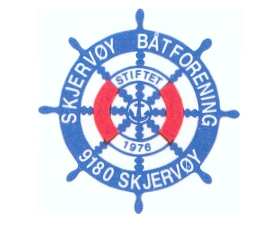 					Skjervøy båtforening 09.03 2020Referat fra styremøte 7  - 2019Tid:	Mandag 09.03 2020. kl 19.00Sted:	 Klubbhuset.Til stede: Dag Dyrnes, Arnt J Berg, Frank Bless, Håvard PaulsenSaker:41/19.  Årsmøtet:Styret gjennomgår planene for årsmøtet.Godkjenning av innkalling. Det holder ift forskriftene med utsendelse i denne uka.Styrets innstilling til aktuelle saker.Godkjenning av regnskap.Styrets forslag til budsjett for 2020Godkjenning av årsmelding.Tid for utsending av faktura og innkalling til personer uten mail.42/19	Ryddeaksjon 2020.Ut i Nord tilbyr foreninga å rydde på Hakstein og Follesøyene, dette gjennomfører vi i løpet av våren.43/19	Disposisjonsrett moloen vår.Tilsagnspapirene til bygging av moloen viser at det er foreninga som eier moloen. Styret kan med andre ord gi andre disposisjonsretten.  	Møtet hevet kl. 20.30Håvard Paulsen(ref)